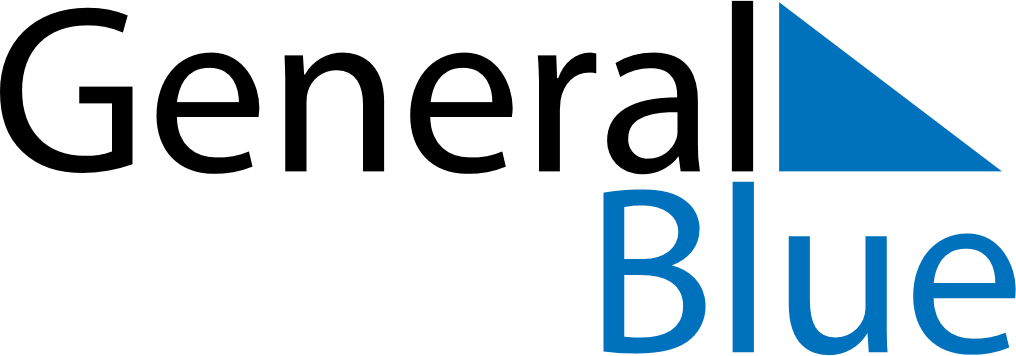 May 2021May 2021May 2021May 2021LatviaLatviaLatviaMondayTuesdayWednesdayThursdayFridaySaturdaySaturdaySunday112Labour DayLabour Day34567889Restoration of Independence dayMother’s Day10111213141515161718192021222223242526272829293031